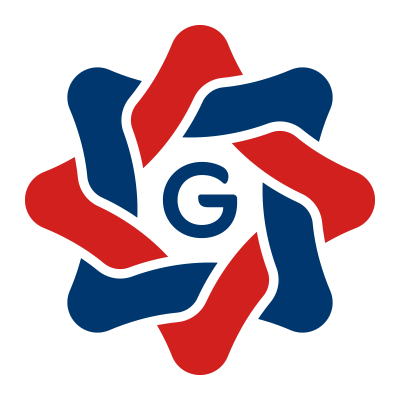 Název:Obec Radovesnice IIIČO:00235687Rozpočtové opatření č. 1Rozpočtové opatření č. 1Rozpočtové opatření č. 1Rozpočtové opatření č. 1Rozpočtové opatření č. 1Název rozpočtového opatření:Název rozpočtového opatření:Název rozpočtového opatření:Název rozpočtového opatření:Název rozpočtového opatření:Rozpočtové opatření č. 1-2024Rozpočtové opatření č. 1-2024Rozpočtové opatření č. 1-2024Rozpočtové opatření č. 1-2024Rozpočtové opatření č. 1-2024Popis rozpočtového opatření:Popis rozpočtového opatření:Popis rozpočtového opatření:Popis rozpočtového opatření:Popis rozpočtového opatření:OdPaOdPaPolZjUzOrjOrgPříjmyVýdajePopis změny1122489 820,00 0,00 OdPa: Bez ODPA, Pol: Př.z DPPO v případech, kdy poplat. je obec, s výj.OdPa: Bez ODPA, Pol: Př.z DPPO v případech, kdy poplat. je obec, s výj.OdPa: Bez ODPA, Pol: Př.z DPPO v případech, kdy poplat. je obec, s výj.OdPa: Bez ODPA, Pol: Př.z DPPO v případech, kdy poplat. je obec, s výj.OdPa: Bez ODPA, Pol: Př.z DPPO v případech, kdy poplat. je obec, s výj.OdPa: Bez ODPA, Pol: Př.z DPPO v případech, kdy poplat. je obec, s výj.OdPa: Bez ODPA, Pol: Př.z DPPO v případech, kdy poplat. je obec, s výj.OdPa: Bez ODPA, Pol: Př.z DPPO v případech, kdy poplat. je obec, s výj.OdPa: Bez ODPA, Pol: Př.z DPPO v případech, kdy poplat. je obec, s výj.138630 000,00 0,00 OdPa: Bez ODPA, Pol: Příjem z daně z hazard. her s výjim. tech. her NPIOdPa: Bez ODPA, Pol: Příjem z daně z hazard. her s výjim. tech. her NPIOdPa: Bez ODPA, Pol: Příjem z daně z hazard. her s výjim. tech. her NPIOdPa: Bez ODPA, Pol: Příjem z daně z hazard. her s výjim. tech. her NPIOdPa: Bez ODPA, Pol: Příjem z daně z hazard. her s výjim. tech. her NPIOdPa: Bez ODPA, Pol: Příjem z daně z hazard. her s výjim. tech. her NPIOdPa: Bez ODPA, Pol: Příjem z daně z hazard. her s výjim. tech. her NPIOdPa: Bez ODPA, Pol: Příjem z daně z hazard. her s výjim. tech. her NPIOdPa: Bez ODPA, Pol: Příjem z daně z hazard. her s výjim. tech. her NPI138715 000,00 0,00 OdPa: Bez ODPA, Pol: Příjem z daně z technic. her neprov. prostř.inter.OdPa: Bez ODPA, Pol: Příjem z daně z technic. her neprov. prostř.inter.OdPa: Bez ODPA, Pol: Příjem z daně z technic. her neprov. prostř.inter.OdPa: Bez ODPA, Pol: Příjem z daně z technic. her neprov. prostř.inter.OdPa: Bez ODPA, Pol: Příjem z daně z technic. her neprov. prostř.inter.OdPa: Bez ODPA, Pol: Příjem z daně z technic. her neprov. prostř.inter.OdPa: Bez ODPA, Pol: Příjem z daně z technic. her neprov. prostř.inter.OdPa: Bez ODPA, Pol: Příjem z daně z technic. her neprov. prostř.inter.OdPa: Bez ODPA, Pol: Příjem z daně z technic. her neprov. prostř.inter.41123 300,00 0,00 OdPa: Bez ODPA, Pol: Neinv.př.transfery ze SR v rámci souhr.dot.vztahuOdPa: Bez ODPA, Pol: Neinv.př.transfery ze SR v rámci souhr.dot.vztahuOdPa: Bez ODPA, Pol: Neinv.př.transfery ze SR v rámci souhr.dot.vztahuOdPa: Bez ODPA, Pol: Neinv.př.transfery ze SR v rámci souhr.dot.vztahuOdPa: Bez ODPA, Pol: Neinv.př.transfery ze SR v rámci souhr.dot.vztahuOdPa: Bez ODPA, Pol: Neinv.př.transfery ze SR v rámci souhr.dot.vztahuOdPa: Bez ODPA, Pol: Neinv.př.transfery ze SR v rámci souhr.dot.vztahuOdPa: Bez ODPA, Pol: Neinv.př.transfery ze SR v rámci souhr.dot.vztahuOdPa: Bez ODPA, Pol: Neinv.př.transfery ze SR v rámci souhr.dot.vztahu4222000000812499 000,00 0,00 OdPa: Bez ODPA, Pol: Investiční přijaté transfery od krajůOdPa: Bez ODPA, Pol: Investiční přijaté transfery od krajůOdPa: Bez ODPA, Pol: Investiční přijaté transfery od krajůOdPa: Bez ODPA, Pol: Investiční přijaté transfery od krajůOdPa: Bez ODPA, Pol: Investiční přijaté transfery od krajůOdPa: Bez ODPA, Pol: Investiční přijaté transfery od krajůOdPa: Bez ODPA, Pol: Investiční přijaté transfery od krajůOdPa: Bez ODPA, Pol: Investiční přijaté transfery od krajůOdPa: Bez ODPA, Pol: Investiční přijaté transfery od krajů0010690010692212500 000,00 0,00 OdPa: Ostatní správa v zemědělství, Pol: Příjem sankčních plateb přijatých od jiných osobOdPa: Ostatní správa v zemědělství, Pol: Příjem sankčních plateb přijatých od jiných osobOdPa: Ostatní správa v zemědělství, Pol: Příjem sankčních plateb přijatých od jiných osobOdPa: Ostatní správa v zemědělství, Pol: Příjem sankčních plateb přijatých od jiných osobOdPa: Ostatní správa v zemědělství, Pol: Příjem sankčních plateb přijatých od jiných osobOdPa: Ostatní správa v zemědělství, Pol: Příjem sankčních plateb přijatých od jiných osobOdPa: Ostatní správa v zemědělství, Pol: Příjem sankčních plateb přijatých od jiných osobOdPa: Ostatní správa v zemědělství, Pol: Příjem sankčních plateb přijatých od jiných osobOdPa: Ostatní správa v zemědělství, Pol: Příjem sankčních plateb přijatých od jiných osob00231000231051640,00 2 884,58 OdPa: Pitná voda, Pol: NájemnéOdPa: Pitná voda, Pol: NájemnéOdPa: Pitná voda, Pol: NájemnéOdPa: Pitná voda, Pol: NájemnéOdPa: Pitná voda, Pol: NájemnéOdPa: Pitná voda, Pol: NájemnéOdPa: Pitná voda, Pol: NájemnéOdPa: Pitná voda, Pol: NájemnéOdPa: Pitná voda, Pol: Nájemné002310002310612123100,00 1 800 000,00-OdPa: Pitná voda, Pol: StavbyOdPa: Pitná voda, Pol: StavbyOdPa: Pitná voda, Pol: StavbyOdPa: Pitná voda, Pol: StavbyOdPa: Pitná voda, Pol: StavbyOdPa: Pitná voda, Pol: StavbyOdPa: Pitná voda, Pol: StavbyOdPa: Pitná voda, Pol: StavbyOdPa: Pitná voda, Pol: Stavby0023100023106121231023100,00 500 000,00 OdPa: Pitná voda, Pol: StavbyOdPa: Pitná voda, Pol: StavbyOdPa: Pitná voda, Pol: StavbyOdPa: Pitná voda, Pol: StavbyOdPa: Pitná voda, Pol: StavbyOdPa: Pitná voda, Pol: StavbyOdPa: Pitná voda, Pol: StavbyOdPa: Pitná voda, Pol: StavbyOdPa: Pitná voda, Pol: Stavby002310002310612114810000023100,00 781 393,23 OdPa: Pitná voda, Pol: StavbyOdPa: Pitná voda, Pol: StavbyOdPa: Pitná voda, Pol: StavbyOdPa: Pitná voda, Pol: StavbyOdPa: Pitná voda, Pol: StavbyOdPa: Pitná voda, Pol: StavbyOdPa: Pitná voda, Pol: StavbyOdPa: Pitná voda, Pol: StavbyOdPa: Pitná voda, Pol: Stavby002310002310612114851550123100,00 1 500 000,00 OdPa: Pitná voda, Pol: StavbyOdPa: Pitná voda, Pol: StavbyOdPa: Pitná voda, Pol: StavbyOdPa: Pitná voda, Pol: StavbyOdPa: Pitná voda, Pol: StavbyOdPa: Pitná voda, Pol: StavbyOdPa: Pitná voda, Pol: StavbyOdPa: Pitná voda, Pol: StavbyOdPa: Pitná voda, Pol: Stavby00232100232121323 000,00 0,00 OdPa: Odvádění a čištění odpadn. vod a nakládání s kaly, Pol: Příjem z pronájmu nebo pachtu ost. nemov.věcí a JČOdPa: Odvádění a čištění odpadn. vod a nakládání s kaly, Pol: Příjem z pronájmu nebo pachtu ost. nemov.věcí a JČOdPa: Odvádění a čištění odpadn. vod a nakládání s kaly, Pol: Příjem z pronájmu nebo pachtu ost. nemov.věcí a JČOdPa: Odvádění a čištění odpadn. vod a nakládání s kaly, Pol: Příjem z pronájmu nebo pachtu ost. nemov.věcí a JČOdPa: Odvádění a čištění odpadn. vod a nakládání s kaly, Pol: Příjem z pronájmu nebo pachtu ost. nemov.věcí a JČOdPa: Odvádění a čištění odpadn. vod a nakládání s kaly, Pol: Příjem z pronájmu nebo pachtu ost. nemov.věcí a JČOdPa: Odvádění a čištění odpadn. vod a nakládání s kaly, Pol: Příjem z pronájmu nebo pachtu ost. nemov.věcí a JČOdPa: Odvádění a čištění odpadn. vod a nakládání s kaly, Pol: Příjem z pronájmu nebo pachtu ost. nemov.věcí a JČOdPa: Odvádění a čištění odpadn. vod a nakládání s kaly, Pol: Příjem z pronájmu nebo pachtu ost. nemov.věcí a JČ00234100234161210,00 12 100,00 OdPa: Vodní díla v zemědělské krajině, Pol: StavbyOdPa: Vodní díla v zemědělské krajině, Pol: StavbyOdPa: Vodní díla v zemědělské krajině, Pol: StavbyOdPa: Vodní díla v zemědělské krajině, Pol: StavbyOdPa: Vodní díla v zemědělské krajině, Pol: StavbyOdPa: Vodní díla v zemědělské krajině, Pol: StavbyOdPa: Vodní díla v zemědělské krajině, Pol: StavbyOdPa: Vodní díla v zemědělské krajině, Pol: StavbyOdPa: Vodní díla v zemědělské krajině, Pol: Stavby00339900339954920,00 3 000,00 OdPa: Ostatní záležitosti kultury,církví a sděl.prostř., Pol: Dary fyzickým osobámOdPa: Ostatní záležitosti kultury,církví a sděl.prostř., Pol: Dary fyzickým osobámOdPa: Ostatní záležitosti kultury,církví a sděl.prostř., Pol: Dary fyzickým osobámOdPa: Ostatní záležitosti kultury,církví a sděl.prostř., Pol: Dary fyzickým osobámOdPa: Ostatní záležitosti kultury,církví a sděl.prostř., Pol: Dary fyzickým osobámOdPa: Ostatní záležitosti kultury,církví a sděl.prostř., Pol: Dary fyzickým osobámOdPa: Ostatní záležitosti kultury,církví a sděl.prostř., Pol: Dary fyzickým osobámOdPa: Ostatní záležitosti kultury,církví a sděl.prostř., Pol: Dary fyzickým osobámOdPa: Ostatní záležitosti kultury,církví a sděl.prostř., Pol: Dary fyzickým osobám00342100342154920,00 5 000,00 OdPa: Využití volného času dětí a mládeže, Pol: Dary fyzickým osobámOdPa: Využití volného času dětí a mládeže, Pol: Dary fyzickým osobámOdPa: Využití volného času dětí a mládeže, Pol: Dary fyzickým osobámOdPa: Využití volného času dětí a mládeže, Pol: Dary fyzickým osobámOdPa: Využití volného času dětí a mládeže, Pol: Dary fyzickým osobámOdPa: Využití volného času dětí a mládeže, Pol: Dary fyzickým osobámOdPa: Využití volného času dětí a mládeže, Pol: Dary fyzickým osobámOdPa: Využití volného času dětí a mládeže, Pol: Dary fyzickým osobámOdPa: Využití volného času dětí a mládeže, Pol: Dary fyzickým osobám00361300361351710,00 50 000,00 OdPa: Nebytové hospodářství, Pol: Opravy a udržováníOdPa: Nebytové hospodářství, Pol: Opravy a udržováníOdPa: Nebytové hospodářství, Pol: Opravy a udržováníOdPa: Nebytové hospodářství, Pol: Opravy a udržováníOdPa: Nebytové hospodářství, Pol: Opravy a udržováníOdPa: Nebytové hospodářství, Pol: Opravy a udržováníOdPa: Nebytové hospodářství, Pol: Opravy a udržováníOdPa: Nebytové hospodářství, Pol: Opravy a udržováníOdPa: Nebytové hospodářství, Pol: Opravy a udržování0036390036392119200 000,00 0,00 OdPa: Komunální služby a územní rozvoj jinde nezařazené, Pol: Ostatní příjmy z vlastní činnostiOdPa: Komunální služby a územní rozvoj jinde nezařazené, Pol: Ostatní příjmy z vlastní činnostiOdPa: Komunální služby a územní rozvoj jinde nezařazené, Pol: Ostatní příjmy z vlastní činnostiOdPa: Komunální služby a územní rozvoj jinde nezařazené, Pol: Ostatní příjmy z vlastní činnostiOdPa: Komunální služby a územní rozvoj jinde nezařazené, Pol: Ostatní příjmy z vlastní činnostiOdPa: Komunální služby a územní rozvoj jinde nezařazené, Pol: Ostatní příjmy z vlastní činnostiOdPa: Komunální služby a územní rozvoj jinde nezařazené, Pol: Ostatní příjmy z vlastní činnostiOdPa: Komunální služby a územní rozvoj jinde nezařazené, Pol: Ostatní příjmy z vlastní činnostiOdPa: Komunální služby a územní rozvoj jinde nezařazené, Pol: Ostatní příjmy z vlastní činnosti00372200372261220,00 1 000 000,00-OdPa: Sběr a svoz komunálních odpadů, Pol: Stroje, přístroje a zařízeníOdPa: Sběr a svoz komunálních odpadů, Pol: Stroje, přístroje a zařízeníOdPa: Sběr a svoz komunálních odpadů, Pol: Stroje, přístroje a zařízeníOdPa: Sběr a svoz komunálních odpadů, Pol: Stroje, přístroje a zařízeníOdPa: Sběr a svoz komunálních odpadů, Pol: Stroje, přístroje a zařízeníOdPa: Sběr a svoz komunálních odpadů, Pol: Stroje, přístroje a zařízeníOdPa: Sběr a svoz komunálních odpadů, Pol: Stroje, přístroje a zařízeníOdPa: Sběr a svoz komunálních odpadů, Pol: Stroje, přístroje a zařízeníOdPa: Sběr a svoz komunálních odpadů, Pol: Stroje, přístroje a zařízení00374500374561230,00 950 000,00 OdPa: Péče o vzhled obcí a veřejnou zeleň, Pol: Dopravní prostředkyOdPa: Péče o vzhled obcí a veřejnou zeleň, Pol: Dopravní prostředkyOdPa: Péče o vzhled obcí a veřejnou zeleň, Pol: Dopravní prostředkyOdPa: Péče o vzhled obcí a veřejnou zeleň, Pol: Dopravní prostředkyOdPa: Péče o vzhled obcí a veřejnou zeleň, Pol: Dopravní prostředkyOdPa: Péče o vzhled obcí a veřejnou zeleň, Pol: Dopravní prostředkyOdPa: Péče o vzhled obcí a veřejnou zeleň, Pol: Dopravní prostředkyOdPa: Péče o vzhled obcí a veřejnou zeleň, Pol: Dopravní prostředkyOdPa: Péče o vzhled obcí a veřejnou zeleň, Pol: Dopravní prostředky00551200551250190,00 13 363,00 OdPa: Požární ochrana - dobrovolná část, Pol: Ostatní platyOdPa: Požární ochrana - dobrovolná část, Pol: Ostatní platyOdPa: Požární ochrana - dobrovolná část, Pol: Ostatní platyOdPa: Požární ochrana - dobrovolná část, Pol: Ostatní platyOdPa: Požární ochrana - dobrovolná část, Pol: Ostatní platyOdPa: Požární ochrana - dobrovolná část, Pol: Ostatní platyOdPa: Požární ochrana - dobrovolná část, Pol: Ostatní platyOdPa: Požární ochrana - dobrovolná část, Pol: Ostatní platyOdPa: Požární ochrana - dobrovolná část, Pol: Ostatní platy00551200551250390,00 4 517,00 OdPa: Požární ochrana - dobrovolná část, Pol: Ostatní povinné pojistné placené zaměstnavatelemOdPa: Požární ochrana - dobrovolná část, Pol: Ostatní povinné pojistné placené zaměstnavatelemOdPa: Požární ochrana - dobrovolná část, Pol: Ostatní povinné pojistné placené zaměstnavatelemOdPa: Požární ochrana - dobrovolná část, Pol: Ostatní povinné pojistné placené zaměstnavatelemOdPa: Požární ochrana - dobrovolná část, Pol: Ostatní povinné pojistné placené zaměstnavatelemOdPa: Požární ochrana - dobrovolná část, Pol: Ostatní povinné pojistné placené zaměstnavatelemOdPa: Požární ochrana - dobrovolná část, Pol: Ostatní povinné pojistné placené zaměstnavatelemOdPa: Požární ochrana - dobrovolná část, Pol: Ostatní povinné pojistné placené zaměstnavatelemOdPa: Požární ochrana - dobrovolná část, Pol: Ostatní povinné pojistné placené zaměstnavatelem00551200551251370,00 6 642,19 OdPa: Požární ochrana - dobrovolná část, Pol: Drobný dlouhodobý hmotný majetekOdPa: Požární ochrana - dobrovolná část, Pol: Drobný dlouhodobý hmotný majetekOdPa: Požární ochrana - dobrovolná část, Pol: Drobný dlouhodobý hmotný majetekOdPa: Požární ochrana - dobrovolná část, Pol: Drobný dlouhodobý hmotný majetekOdPa: Požární ochrana - dobrovolná část, Pol: Drobný dlouhodobý hmotný majetekOdPa: Požární ochrana - dobrovolná část, Pol: Drobný dlouhodobý hmotný majetekOdPa: Požární ochrana - dobrovolná část, Pol: Drobný dlouhodobý hmotný majetekOdPa: Požární ochrana - dobrovolná část, Pol: Drobný dlouhodobý hmotný majetekOdPa: Požární ochrana - dobrovolná část, Pol: Drobný dlouhodobý hmotný majetek00551200551252290,00 6 000,00 OdPa: Požární ochrana - dobrovolná část, Pol: Ostatní neinv.transfery neziskov. a podob. osobámOdPa: Požární ochrana - dobrovolná část, Pol: Ostatní neinv.transfery neziskov. a podob. osobámOdPa: Požární ochrana - dobrovolná část, Pol: Ostatní neinv.transfery neziskov. a podob. osobámOdPa: Požární ochrana - dobrovolná část, Pol: Ostatní neinv.transfery neziskov. a podob. osobámOdPa: Požární ochrana - dobrovolná část, Pol: Ostatní neinv.transfery neziskov. a podob. osobámOdPa: Požární ochrana - dobrovolná část, Pol: Ostatní neinv.transfery neziskov. a podob. osobámOdPa: Požární ochrana - dobrovolná část, Pol: Ostatní neinv.transfery neziskov. a podob. osobámOdPa: Požární ochrana - dobrovolná část, Pol: Ostatní neinv.transfery neziskov. a podob. osobámOdPa: Požární ochrana - dobrovolná část, Pol: Ostatní neinv.transfery neziskov. a podob. osobám00639900639953650,00 705 220,00 OdPa: Ostatní finanční operace, Pol: Platby daní krajům, obcím a státním fondůmOdPa: Ostatní finanční operace, Pol: Platby daní krajům, obcím a státním fondůmOdPa: Ostatní finanční operace, Pol: Platby daní krajům, obcím a státním fondůmOdPa: Ostatní finanční operace, Pol: Platby daní krajům, obcím a státním fondůmOdPa: Ostatní finanční operace, Pol: Platby daní krajům, obcím a státním fondůmOdPa: Ostatní finanční operace, Pol: Platby daní krajům, obcím a státním fondůmOdPa: Ostatní finanční operace, Pol: Platby daní krajům, obcím a státním fondůmOdPa: Ostatní finanční operace, Pol: Platby daní krajům, obcím a státním fondůmOdPa: Ostatní finanční operace, Pol: Platby daní krajům, obcím a státním fondůmCelkem:Celkem:Celkem:Celkem:Celkem:Celkem:Celkem:1 740 120,00 1 740 120,00 Schvalující orgán:Schvalující orgán:Schvalující orgán:Schvalující orgán:Schvalující orgán:Zastupitelstvo obceZastupitelstvo obceZastupitelstvo obceZastupitelstvo obceZastupitelstvo obceSchváleno dne:Schváleno dne:Schváleno dne:Schváleno dne:Schváleno dne:18.01.202418.01.202418.01.202418.01.202418.01.2024Vyvěšeno dne:Vyvěšeno dne:Vyvěšeno dne:Vyvěšeno dne:Vyvěšeno dne:22.01.202422.01.202422.01.202422.01.202422.01.2024Sejmuto dne:Sejmuto dne:Sejmuto dne:Sejmuto dne:Sejmuto dne:Poznámka:Poznámka:Poznámka:Poznámka:Poznámka:Datum dokladu: 2024/01/18  Číslo dokladu: 000202401   Záznam provedl: Iveta ŠpinkováDatum dokladu: 2024/01/18  Číslo dokladu: 000202401   Záznam provedl: Iveta ŠpinkováDatum dokladu: 2024/01/18  Číslo dokladu: 000202401   Záznam provedl: Iveta ŠpinkováDatum dokladu: 2024/01/18  Číslo dokladu: 000202401   Záznam provedl: Iveta ŠpinkováDatum dokladu: 2024/01/18  Číslo dokladu: 000202401   Záznam provedl: Iveta ŠpinkováDatum dokladu: 2024/01/18  Číslo dokladu: 000202401   Záznam provedl: Iveta ŠpinkováDatum dokladu: 2024/01/18  Číslo dokladu: 000202401   Záznam provedl: Iveta ŠpinkováDatum dokladu: 2024/01/18  Číslo dokladu: 000202401   Záznam provedl: Iveta ŠpinkováDatum dokladu: 2024/01/18  Číslo dokladu: 000202401   Záznam provedl: Iveta ŠpinkováDatum dokladu: 2024/01/18  Číslo dokladu: 000202401   Záznam provedl: Iveta ŠpinkováZpracováno systémem GINIS Express - UCR GORDIC spol. s r. o.Zpracováno systémem GINIS Express - UCR GORDIC spol. s r. o.Zpracováno systémem GINIS Express - UCR GORDIC spol. s r. o.Zpracováno systémem GINIS Express - UCR GORDIC spol. s r. o.Zpracováno systémem GINIS Express - UCR GORDIC spol. s r. o.